Ministry of Government and Consumer Services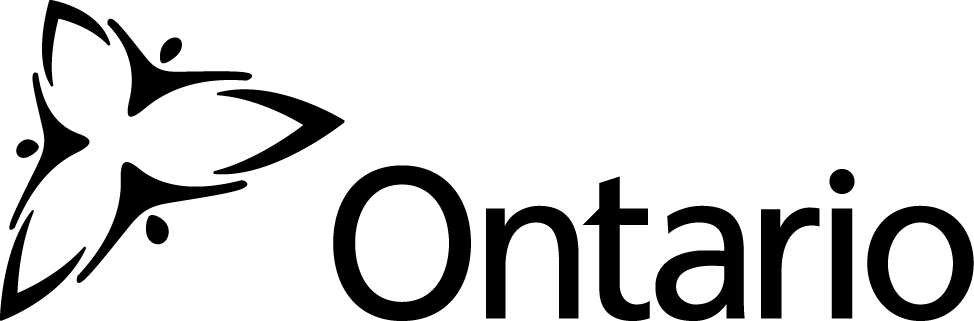    Back to Fillable Form     Print Form	Request for RecordsInstructionThis PDF form can be filled out electronically and then saved or printed. When filled out electronically, the form is dynamic - for example, text boxes will expand as you enter information, and checking certain boxes may cause items to appear or disappear as necessary. The blank form can also be printed in full, and then filled out in hard copy. If you are filling out the form in hard copy and you need more space, you may enclose additional sheets of paper with the form.To: Condominium corporation (corporation name)I am an	owner	mortgagee	purchaser of a unit or a common interest in the corporationI affirm that this request for records is solely related to my interests as an owner, a purchaser or a mortgagee, having regard to the purposes of the Condominium Act, 1998My nameDate (yyyy/mm/dd)Identify the unit or common interest referred to in question 1 aboveMy mailing address (located in Ontario):My Email Address (optional)My Telephone Number (optional)For communications about this request, I would prefer to be contacted by	Mail	Email	PhoneI am a duly authorized agent of	owner	mortgagee	purchaser of a unit or a common interest in the corporationI affirm that this request for records is solely related to my principal’s interests as an owner, a purchaser or a mortgagee, having regard to the purposes of the Condominium Act, 1998My nameDate (yyyy/mm/dd)Name of owner/mortgagee/purchaserIdentify the unit or common interest referred to in question 1 aboveMy mailing address (located in Ontario):My Email Address (optional)My Telephone Number (optional)For communications about this request, I would prefer to be contacted by	Mail	Email	PhoneRequested RecordsCondominium corporation declarationRequested format	Electronic	PaperBy selecting “electronic” format, you agree to receive the requested records by electronic communication.If a corporation keeps a record in electronic form, the board must, by resolution, determine the method of electronic communication it will use to deliver records to requesters. See s. 13.3 (5) of Ontario Regulation 48/01 under the Condominium Act, 1998. You may wish to contact the corporation to determine whether there is a method of electronic communication determined by resolution of the board and, if so, what that method is (e.g., email). The corporation must also indicate this method in the most recent Periodic Information Certificate or Information Certificate Update. See ss. 11.1(1)(c) and 11.2(a)(vi) of Ontario Regulation 48/01 under the Condominium Act, 1998.If you selected “electronic” format: If the corporation does not keep the record in electronic form and you wish to have access to the record in paper form instead, then please select from one of the following options:I wish to examine the record in person in paper formI wish to receive delivery of a copy of the record in paper form I wish to pick up a copy of the record in paper formNote: the board’s response will set out the location where you can examine the record or pick-up a copy in person If you selected “paper” format: please select from one the following options:I wish to examine the record in person in paper formI wish to receive delivery of a copy of the record in paper form I wish to pick up a copy of the record in paper formNote: the board’s response will set out the location where you can examine the record or pick-up a copy in personCondominium corporation by-lawsRequested format	Electronic	PaperBy selecting “electronic” format, you agree to receive the requested records by electronic communication.If a corporation keeps a record in electronic form, the board must, by resolution, determine the method of electronic communication it will use to deliver records to requesters. See s. 13.3 (5) of Ontario Regulation 48/01 under the Condominium Act, 1998. You may wish to contact the corporation to determine whether there is a method of electronic communication determined by resolution of the board and, if so, what that method is (e.g., email). The corporation must also indicate this method in the most recent Periodic Information Certificate or Information Certificate Update. See ss. 11.1(1)(c) and 11.2(a)(vi) of Ontario Regulation 48/01 under the Condominium Act, 1998.If you selected “electronic” format: If the corporation does not keep the record in electronic form and you wish to have access to the record in paper form instead, then please select from one of the following options:I wish to examine the record in person in paper formI wish to receive delivery of a copy of the record in paper form I wish to pick up a copy of the record in paper formNote: the board’s response will set out the location where you can examine the record or pick-up a copy in person If you selected “paper” format: please select from one the following options:I wish to examine the record in person in paper formI wish to receive delivery of a copy of the record in paper form I wish to pick up a copy of the record in paper formNote: the board’s response will set out the location where you can examine the record or pick-up a copy in personRequested format	Electronic	PaperBy selecting “electronic” format, you agree to receive the requested records by electronic communication.If a corporation keeps a record in electronic form, the board must, by resolution, determine the method of electronic communication it will use to deliver records to requesters. See s. 13.3 (5) of Ontario Regulation 48/01 under the Condominium Act, 1998. You may wish to contact the corporation to determine whether there is a method of electronic communication determined by resolution of the board and, if so, what that method is (e.g., email). The corporation must also indicate this method in the most recent Periodic Information Certificate or Information Certificate Update. See ss. 11.1(1)(c) and 11.2(a)(vi) of Ontario Regulation 48/01 under the Condominium Act, 1998.If you selected “electronic” format: If the corporation does not keep the record in electronic form and you wish to have access to the record in paper form instead, then please select from one of the following options:I wish to examine the record in person in paper formI wish to receive delivery of a copy of the record in paper form I wish to pick up a copy of the record in paper formNote: the board’s response will set out the location where you can examine the record or pick-up a copy in person If you selected “paper” format: please select from one the following options:I wish to examine the record in person in paper formI wish to receive delivery of a copy of the record in paper form I wish to pick up a copy of the record in paper formNote: the board’s response will set out the location where you can examine the record or pick-up a copy in personRecord of owners and mortgageesRequested format	Electronic	PaperBy selecting “electronic” format, you agree to receive the requested records by electronic communication.If a corporation keeps a record in electronic form, the board must, by resolution, determine the method of electronic communication it will use to deliver records to requesters. See s. 13.3 (5) of Ontario Regulation 48/01 under the Condominium Act, 1998. You may wish to contact the corporation to determine whether there is a method of electronic communication determined by resolution of the board and, if so, what that method is (e.g., email). The corporation must also indicate this method in the most recent Periodic Information Certificate or Information Certificate Update. See ss. 11.1(1)(c) and 11.2(a)(vi) of Ontario Regulation 48/01 under the Condominium Act, 1998.If you selected “electronic” format: If the corporation does not keep the record in electronic form and you wish to have access to the record in paper form instead, then please select from one of the following options:I wish to examine the record in person in paper formI wish to receive delivery of a copy of the record in paper form I wish to pick up a copy of the record in paper formNote: the board’s response will set out the location where you can examine the record or pick-up a copy in person If you selected “paper” format: please select from one the following options:I wish to examine the record in person in paper formI wish to receive delivery of a copy of the record in paper form I wish to pick up a copy of the record in paper formNote: the board’s response will set out the location where you can examine the record or pick-up a copy in personRequested format	Electronic	PaperBy selecting “electronic” format, you agree to receive the requested records by electronic communication.If a corporation keeps a record in electronic form, the board must, by resolution, determine the method of electronic communication it will use to deliver records to requesters. See s. 13.3 (5) of Ontario Regulation 48/01 under the Condominium Act, 1998. You may wish to contact the corporation to determine whether there is a method of electronic communication determined by resolution of the board and, if so, what that method is (e.g., email). The corporation must also indicate this method in the most recent Periodic Information Certificate or Information Certificate Update. See ss. 11.1(1)(c) and 11.2(a)(vi) of Ontario Regulation 48/01 under the Condominium Act, 1998.If you selected “electronic” format: If the corporation does not keep the record in electronic form and you wish to have access to the record in paper form instead, then please select from one of the following options:I wish to examine the record in person in paper formI wish to receive delivery of a copy of the record in paper form I wish to pick up a copy of the record in paper formNote: the board’s response will set out the location where you can examine the record or pick-up a copy in person If you selected “paper” format: please select from one the following options:I wish to examine the record in person in paper formI wish to receive delivery of a copy of the record in paper form I wish to pick up a copy of the record in paper formNote: the board’s response will set out the location where you can examine the record or pick-up a copy in personPeriodic information certificates from the past 12 monthsRequested format	Electronic	PaperBy selecting “electronic” format, you agree to receive the requested records by electronic communication.If a corporation keeps a record in electronic form, the board must, by resolution, determine the method of electronic communication it will use to deliver records to requesters. See s. 13.3 (5) of Ontario Regulation 48/01 under the Condominium Act, 1998. You may wish to contact the corporation to determine whether there is a method of electronic communication determined by resolution of the board and, if so, what that method is (e.g., email). The corporation must also indicate this method in the most recent Periodic Information Certificate or Information Certificate Update. See ss. 11.1(1)(c) and 11.2(a)(vi) of Ontario Regulation 48/01 under the Condominium Act, 1998.If you selected “electronic” format: If the corporation does not keep the record in electronic form and you wish to have access to the record in paper form instead, then please select from one of the following options:I wish to examine the record in person in paper formI wish to receive delivery of a copy of the record in paper form I wish to pick up a copy of the record in paper formNote: the board’s response will set out the location where you can examine the record or pick-up a copy in person If you selected “paper” format: please select from one the following options:I wish to examine the record in person in paper formI wish to receive delivery of a copy of the record in paper form I wish to pick up a copy of the record in paper formNote: the board’s response will set out the location where you can examine the record or pick-up a copy in personRequested format	Electronic	PaperBy selecting “electronic” format, you agree to receive the requested records by electronic communication.If a corporation keeps a record in electronic form, the board must, by resolution, determine the method of electronic communication it will use to deliver records to requesters. See s. 13.3 (5) of Ontario Regulation 48/01 under the Condominium Act, 1998. You may wish to contact the corporation to determine whether there is a method of electronic communication determined by resolution of the board and, if so, what that method is (e.g., email). The corporation must also indicate this method in the most recent Periodic Information Certificate or Information Certificate Update. See ss. 11.1(1)(c) and 11.2(a)(vi) of Ontario Regulation 48/01 under the Condominium Act, 1998.If you selected “electronic” format: If the corporation does not keep the record in electronic form and you wish to have access to the record in paper form instead, then please select from one of the following options:I wish to examine the record in person in paper formI wish to receive delivery of a copy of the record in paper form I wish to pick up a copy of the record in paper formNote: the board’s response will set out the location where you can examine the record or pick-up a copy in person If you selected “paper” format: please select from one the following options:I wish to examine the record in person in paper formI wish to receive delivery of a copy of the record in paper form I wish to pick up a copy of the record in paper formNote: the board’s response will set out the location where you can examine the record or pick-up a copy in personMost recent approved financial statementsRequested format	Electronic	PaperBy selecting “electronic” format, you agree to receive the requested records by electronic communication.If a corporation keeps a record in electronic form, the board must, by resolution, determine the method of electronic communication it will use to deliver records to requesters. See s. 13.3 (5) of Ontario Regulation 48/01 under the Condominium Act, 1998. You may wish to contact the corporation to determine whether there is a method of electronic communication determined by resolution of the board and, if so, what that method is (e.g., email). The corporation must also indicate this method in the most recent Periodic Information Certificate or Information Certificate Update. See ss. 11.1(1)(c) and 11.2(a)(vi) of Ontario Regulation 48/01 under the Condominium Act, 1998.If you selected “electronic” format: If the corporation does not keep the record in electronic form and you wish to have access to the record in paper form instead, then please select from one of the following options:I wish to examine the record in person in paper formI wish to receive delivery of a copy of the record in paper form I wish to pick up a copy of the record in paper formNote: the board’s response will set out the location where you can examine the record or pick-up a copy in person If you selected “paper” format: please select from one the following options:I wish to examine the record in person in paper formI wish to receive delivery of a copy of the record in paper form I wish to pick up a copy of the record in paper formNote: the board’s response will set out the location where you can examine the record or pick-up a copy in personRequested format	Electronic	PaperBy selecting “electronic” format, you agree to receive the requested records by electronic communication.If a corporation keeps a record in electronic form, the board must, by resolution, determine the method of electronic communication it will use to deliver records to requesters. See s. 13.3 (5) of Ontario Regulation 48/01 under the Condominium Act, 1998. You may wish to contact the corporation to determine whether there is a method of electronic communication determined by resolution of the board and, if so, what that method is (e.g., email). The corporation must also indicate this method in the most recent Periodic Information Certificate or Information Certificate Update. See ss. 11.1(1)(c) and 11.2(a)(vi) of Ontario Regulation 48/01 under the Condominium Act, 1998.If you selected “electronic” format: If the corporation does not keep the record in electronic form and you wish to have access to the record in paper form instead, then please select from one of the following options:I wish to examine the record in person in paper formI wish to receive delivery of a copy of the record in paper form I wish to pick up a copy of the record in paper formNote: the board’s response will set out the location where you can examine the record or pick-up a copy in person If you selected “paper” format: please select from one the following options:I wish to examine the record in person in paper formI wish to receive delivery of a copy of the record in paper form I wish to pick up a copy of the record in paper formNote: the board’s response will set out the location where you can examine the record or pick-up a copy in personThe current plan for future funding of the reserve fundRequested format	Electronic	PaperBy selecting “electronic” format, you agree to receive the requested records by electronic communication.If a corporation keeps a record in electronic form, the board must, by resolution, determine the method of electronic communication it will use to deliver records to requesters. See s. 13.3 (5) of Ontario Regulation 48/01 under the Condominium Act, 1998. You may wish to contact the corporation to determine whether there is a method of electronic communication determined by resolution of the board and, if so, what that method is (e.g., email). The corporation must also indicate this method in the most recent Periodic Information Certificate or Information Certificate Update. See ss. 11.1(1)(c) and 11.2(a)(vi) of Ontario Regulation 48/01 under the Condominium Act, 1998.If you selected “electronic” format: If the corporation does not keep the record in electronic form and you wish to have access to the record in paper form instead, then please select from one of the following options:I wish to examine the record in person in paper formI wish to receive delivery of a copy of the record in paper form I wish to pick up a copy of the record in paper formNote: the board’s response will set out the location where you can examine the record or pick-up a copy in person If you selected “paper” format: please select from one the following options:I wish to examine the record in person in paper formI wish to receive delivery of a copy of the record in paper form I wish to pick up a copy of the record in paper formNote: the board’s response will set out the location where you can examine the record or pick-up a copy in personCondominium Act, 1998Requested format	Electronic	PaperBy selecting “electronic” format, you agree to receive the requested records by electronic communication.If a corporation keeps a record in electronic form, the board must, by resolution, determine the method of electronic communication it will use to deliver records to requesters. See s. 13.3 (5) of Ontario Regulation 48/01 under the Condominium Act, 1998. You may wish to contact the corporation to determine whether there is a method of electronic communication determined by resolution of the board and, if so, what that method is (e.g., email). The corporation must also indicate this method in the most recent Periodic Information Certificate or Information Certificate Update. See ss. 11.1(1)(c) and 11.2(a)(vi) of Ontario Regulation 48/01 under the Condominium Act, 1998.If you selected “electronic” format: If the corporation does not keep the record in electronic form and you wish to have access to the record in paper form instead, then please select from one of the following options:I wish to examine the record in person in paper formI wish to receive delivery of a copy of the record in paper form I wish to pick up a copy of the record in paper formNote: the board’s response will set out the location where you can examine the record or pick-up a copy in person If you selected “paper” format: please select from one the following options:I wish to examine the record in person in paper formI wish to receive delivery of a copy of the record in paper form I wish to pick up a copy of the record in paper formNote: the board’s response will set out the location where you can examine the record or pick-up a copy in personMinutes of meetings held within the last 12 monthsType of meeting	Board's meeting	Owners' meetingDate or dates (yyyy/mm/dd)(meeting must have been held be after Nov. 1, 2017 and within the last 12 months)Requested format	Electronic	PaperBy selecting “electronic” format, you agree to receive the requested records by electronic communication.If a corporation keeps a record in electronic form, the board must, by resolution, determine the method of electronic communication it will use to deliver records to requesters. See s. 13.3 (5) of Ontario Regulation 48/01 under the Condominium Act, 1998. You may wish to contact the corporation to determine whether there is a method of electronic communication determined by resolution of the board and, if so, what that method is (e.g., email). The corporation must also indicate this method in the most recent Periodic Information Certificate or Information Certificate Update. See ss. 11.1(1)(c) and 11.2(a)(vi) of Ontario Regulation 48/01 under the Condominium Act, 1998.If you selected “electronic” format: If the corporation does not keep the record in electronic form and you wish to have access to the record in paper form instead, then please select from one of the following options:I wish to examine the record in person in paper formI wish to receive delivery of a copy of the record in paper form I wish to pick up a copy of the record in paper formNote: the board’s response will set out the location where you can examine the record or pick-up a copy in person If you selected “paper” format: please select from one the following options:I wish to examine the record in person in paper formI wish to receive delivery of a copy of the record in paper form I wish to pick up a copy of the record in paper formNote: the board’s response will set out the location where you can examine the record or pick-up a copy in personSpecifyDate or date-range of recordsRequested format	Electronic	PaperBy selecting “electronic” format, you agree to receive the requested records by electronic communication.If a corporation keeps a record in electronic form, the board must, by resolution, determine the method of electronic communication it will use to deliver records to requesters. See s. 13.3 (5) of Ontario Regulation 48/01 under the Condominium Act, 1998. You may wish to contact the corporation to determine whether there is a method of electronic communication determined by resolution of the board and, if so, what that method is (e.g., email). The corporation must also indicate this method in the most recent Periodic Information Certificate or Information Certificate Update. See ss. 11.1(1)(c) and 11.2(a)(vi) of Ontario Regulation 48/01 under the Condominium Act, 1998.If you selected “electronic” format: If the corporation does not keep the record in electronic form and you wish to have access to the record in paper form instead, then please select from one of the following options:I wish to examine the record in person in paper formI wish to receive delivery of a copy of the record in paper form I wish to pick up a copy of the record in paper formNote: the board’s response will set out the location where you can examine the record or pick-up a copy in person If you selected “paper” format: please select from one the following options:I wish to examine the record in person in paper formI wish to receive delivery of a copy of the record in paper form I wish to pick up a copy of the record in paper formNote: the board’s response will set out the location where you can examine the record or pick-up a copy in personBy selecting “electronic” format, you agree to receive the requested records by electronic communication.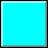 If a corporation keeps a record in electronic form, the board must, by resolution, determine the method of electronic communication it will use to deliver records to requesters. See s. 13.3 (5) of Ontario Regulation 48/01 under the Condominium Act, 1998. You may wish to contact the corporation to determine whether there is a method of electronic communication determined by resolution of the board and, if so, what that method is (e.g., email). The corporation must also indicate this method in the most recent Periodic Information Certificate or Information Certificate Update. See ss. 11.1(1)(c) and 11.2(a)(vi) of Ontario Regulation 48/01 under the Condominium Act, 1998.If you selected “electronic” format: If the corporation does not keep the record in electronic form and you wish to have access to the record in paper form instead, then please select from one of the following options:I wish to examine the record in person in paper formI wish to receive delivery of a copy of the record in paper form I wish to pick up a copy of the record in paper formNote: the board’s response will set out the location where you can examine the record or pick-up a copy in person If you selected “paper” format: please select from one the following options:I wish to examine the record in person in paper formI wish to receive delivery of a copy of the record in paper form I wish to pick up a copy of the record in paper formNote: the board’s response will set out the location where you can examine the record or pick-up a copy in person2.   Requested record	Date or date-range of records	‒Requested format	Electronic	PaperBy selecting “electronic” format, you agree to receive the requested records by electronic communication.If a corporation keeps a record in electronic form, the board must, by resolution, determine the method of electronic communication it will use to deliver records to requesters. See s. 13.3 (5) of Ontario Regulation 48/01 under the Condominium Act, 1998. You may wish to contact the corporation to determine whether there is a method of electronic communication determined by resolution of the board and, if so, what that method is (e.g., email). The corporation must also indicate this method in the most recent Periodic Information Certificate or Information Certificate Update. See ss. 11.1(1)(c) and 11.2(a)(vi) of Ontario Regulation 48/01 under the Condominium Act, 1998.If you selected “electronic” format: If the corporation does not keep the record in electronic form and you wish to have access to the record in paper form instead, then please select from one of the following options:I wish to examine the record in person in paper formI wish to receive delivery of a copy of the record in paper form I wish to pick up a copy of the record in paper formNote: the board’s response will set out the location where you can examine the record or pick-up a copy in person If you selected “paper” format: please select from one the following options:I wish to examine the record in person in paper formI wish to receive delivery of a copy of the record in paper form I wish to pick up a copy of the record in paper formNote: the board’s response will set out the location where you can examine the record or pick-up a copy in personUnit NumberStreet NumberStreet NameStreet NamePO BoxCity/TownCity/TownCity/TownProvinceOntarioPostal CodeUnit NumberStreet NumberStreet NameStreet NamePO BoxCity/TownCity/TownCity/TownProvinceOntarioPostal Code